G24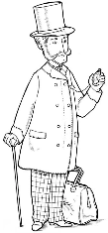 Le réseau autoroutier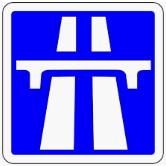 Leçon 1 : Le réseau autoroutier en France et en EuropeLa route est le moyen de transport le plus utilisé en France. Le trafic routier n’a cessé d’augmenter avec le développement de l’automobile et des camions. Depuis les années 1960, les autoroutes forment un réseau en étoile autour de Paris. Depuis les années 1990, ce réseau s’étend progressivement à l’ensemble de la France. Gérées par des sociétés privées, la plupart des autoroutes sont payantes. Le nombre de véhicules et la circulation augmentent sans cesse. Cela est possible grâce à un réseau très dense dans la mégalopole. Trafic : Nombre de véhicules, de personnes ou de marchandises circulant sur un axe de transport.Autoroute : Route à plusieurs voies réservées aux voitures, moto et camions dont la vitesse est limitée à 130 km/h.Réseau : Ensemble de voies de transport reliées entre elles. G24Le réseau autoroutierLeçon 2 : La croissance du trafic et ses conséquencesL’augmentation du trafic est importante, certaines autoroutes comme l’A7 qui relie le Nord et le Sud de la France et de l’Europe sont saturées. On cherche des solutions pour éviter les embouteillages. La densité de circulation pose des problèmes : bruit pour les riverains, pollution de l’air, saturation du trafic. Pour limiter les nuisances, les autorités favorisent le transport des camions par mer et par rail. On construit des autoroutes parallèles pour détourner une partie du trafic. Ferroutage : Transport par rail de camions complets. 